Интегрированный урок (литературное чтение + милосердие) по теме «Взаимоотношения в семье» по рассказу В. Осеевой "Бабка"Цель:Сформировать понятия, что такое семья, члены семьи, цель создания семьи, значения семьи в жизни человека. Задачи: Формирование умения извлекать нравственные уроки произведения.Развивать умение точно выражать свои мысли, анализировать текст и оценивать поступки героев, делать выводы по рассказу В. Осеевой “Бабка”;Воспитывать уважительное отношение к своей семье,  чувство сопереживания      и сострадания к  родным и близким.Оборудование: Портрет В.А.ОсеевойТексты рассказа (у каждого).Презентация к уроку. Карточки с вопросами для групповой работы и работы в парах;Плакат с изображением «Дерева жизни»Эпиграф к уроку:    “Почитай отца своего и матерь свою, чтобы тебе хорошо было, и чтобы продлились дни твои на земле, которую даёт тебе Господь Бог твой”.Ход урока                                                                                  I. Организационный момент. Проверка готовности учащихся к уроку.                1. Вступительное слово учителя.Учитель:   Ребята, посмотрите на меня, посмотрите друг на друга, давайте друг другу улыбнемся, что бы наше общение было сегодня приятным. У нас сегодня много гостей, повернитесь пожалуйста и  поприветствуйте их.2.Мотивация к учебной деятельности.- Практически все уроки ставят перед нами вопросы. Этот урок не исключение. - Взгляните на иллюстрации.- Что изображено на картинах?-Как одним словом назвать  что здесь изображено?- Кто согласен? Поднимите руки.Семь -  словечко странное Хотя не иностранное.- Как слово получилось,Не ясно нам совсем.Ну, «Я» - мы понимаем,А почему их семь?Не надо думать и гадать,А надо просто сосчитать:Два дедушки,Две бабушки,Плюс папа, мама, яСложили? Получается семь человек,Семь - «Я»!      Учитель:  На прошлом уроке мы знакомились с происхождением слова «семья», давайте вспомним, как произошло это слово.       Полезно знать, что слово «семья» происходит от слова «семя».  Маленькое семя, с любовью посаженное в землю, даёт крепкий росток. Наши предки издавна учили, что это семя не взойдет без помощи старших и воли Божьей. Со временем на нем появляются сначала нежные цветы – сынки и дочки, а затем и добрые плоды. -   И сразу возникает вопрос. Что это за добрые плоды?-  Вы можете ответить? Пока с трудом?Ну что ж вернемся к этому вопросу позже.      В семье все чем-то похожи друг на друга: лицом, голосом, взглядом, нравом и характером. Семьи бывают разные, но любая семья хочет жить счастливо.     Как вы думаете, каков рецепт семейного счастья? И в чем он заключается?     Ответы детей: (когда в семье все ладят между собой, понимают друг друга, уважают и любят друг друга).Учитель: другими словами,  когда в семье хорошие взаимоотношения.Итак, тема нашего урока: «Взаимоотношения в семье» Семья - это слово греет душу. Оно напоминает нам о ласковом голосе мамы, о заботливой строгости отца, о заботе  бабушки.       А сейчас поднимите руки те, у кого есть бабушки?Расскажите,  пожалуйста, какие ваши бабушки. Какими чертами характера они обладают?3.Актуализация знаний, постановка учебной задачи.           Итак, послушайте,  пожалуйста, рассказ Валентины Осеевой, я его прочитала, будучи ребенком и он затронул мою душу (читает учитель). - Что хочется сказать? Трудно?-   Как относились к бабке? ( плохо, грубо, не любили, не уважали)  А теперь вспомните имя бабки. (Нет имени.) Как выдумаете, почему?  А вы знаете имена своих бабушек?Ребята, вы послушали это произведение, высказали свое мнение.    - Какой образ бабушки у вас сложился?    - Какая она? ( добрая, заботливая, уважительная).          Возьмите листочки с текстом этого произведения, посмотрите. У этого текста нет названия.     -    Как бы вы назвали этот рассказ? ( добрая бабушка, заботливая бабушка, старенькая бабушка)      Внимание на слайд! А как же назвала В. Асеева?     -     Вы не удивлены? А еще кто удивился?-  Скажите, почему рассказ В. Осеевой о  такой  доброй, заботливой  бабушке назван « Бабка»? ( ответы детей)   В. Осеева хотела через название подчеркнуть отношение домочадцев к бабушке. Мне понравилось, что вы как раз хотели назвать рассказ по другому, у вас сердце открылось по другому.  2. Открытие новых знаний   - Кто  главные герои в этом рассказе?  ( Cлайд)    -  Сейчас разговор пойдет о главных героях этого произведения.обь Мы поработаем в группах. Каждая группа будет составлять характеристики  каждого из героев.    -  Как вы думаете, какая группа кого будет характеризовать?Да, текст у вас разного цвета. В этом вам поможет вот такая схема. Давайте посмотрим на шаги которые здесь прописаны. ( Cлайд)1 шаг.          (читает ученик) Познакомьтесь с произведением.           - Мы уже познакомились, они у вас перед глазами.2 шаг            Постарайтесь представить героя.            Каждая группа будет представлять своего героя ( бабку, родителей, Борьку)        -  Я предлагаю вам сейчас закрыть глаза, представляем кто  и каков этот герой?        - Представили? Хорошо!3 шаг.         - Подберите подходящие черты характера для героя. Посмотрите вокруг , я вам решила немного помочь, расклеив везде черты характера для ваших героев. Сейчас вы поработаете в группах и подберете те черты характера, которые вы считаете ,  подходят больше всего вашему герою.( дети обсуждают в группах, встают и приклеивают таблички подходящие для героев)4 шаг.          -  Докажите свое мнение примерами из текста. Поработайте с текстом, для этого я дам вам немного времени.         - Итак, начнем с первой группы. Вы выбрали такие черты характера…   1 гр.                                         2 гр.	             3 гр.Борька                                Родители                                      Бабкагрубый                                  грубый                                     уважительныйневоспитанный	равнодушные	заботливыйне ласковый                         не внимательный	добрый не   внимательный              бессердечный                         справедливый	мудрый(дети доказывают примерами из текста)        -  Спасибо, вы замечательно поняли это произведение. Я предлагаю вам каждому пережить судьбу каждого из героев, погрузиться в образ своего героя и ответить на довольно таки не простые вопросы. Каждой группе я предлагаю вопрос. Работать  в группе вы будете по алгоритму. Затем, кто-то один будет задавать вопросы, а другой отвечать на них.РодителиЗять,    почему ты хотел отправить бабку в дом инвалидов?Дочь, чувствуешь ли ты свою вину перед матерью? В чем она проявляется?БабкаБыла ли ты счастлива дома?БорькаКак ты относишься к своей бабушке? О чем ты сожалеешь?Ребята, а когда человеку плохо на душе, куда он идет? (К близким людям.)А куда идет Борька к дому или от дома? (От дома вдоль чужого забора, растерянно смотрит на свой дом.)Почему (потому что родители не поняли Борьку, жалко бабку).  - Ребята, а вам не кажется, что между родителями и Борькой нет взаимопонимания. Можно ли назвать эту семью дружной, полноценной?        Как вы понимаете заключительное  предложение:“Домой он пришёл поздно вечером; глаза у него распухли от слёз, к коленкам пристала свежая глина”.     Почему на коленках глина? Где был? Что делал?(Ответы детей)                                                                                                                        Да, возможно он просил прощения на могиле у бабки. У её последнего пристанища, где её никто не обидит и плакал от отчаянья, что она его не услышит. Учитель: А когда человек стоит на коленях? Дети:  Когда он просит прощения, раскаивается.Учитель: Борька  раскаялся, но поздно. Сердце его оттаяло, он понял свои ошибки. А как вы думаете, любил ли Борька свою бабушку?(Любил где-то глубоко в душе, живя с мыслью, что бабушка будет всегда и можно её обижать и не спешить просить прощение).Грустный рассказ?Ребята, у вас у всех есть бабушки  и я призываю вас любить их, дорожить ими, уделять больше внимания.      Семья всегда была самым главным в жизни любого человека. В ней родители и дети любят друг друга, боятся огорчить плохим словом или поступком. Ведь самое страшное – потерять любовь и уважение близких. Так есть и так было много лет тому назад. Подтверждение этому мы обнаруживаем в устном народном творчестве: сказках, песнях, поговорках.Вот, например:           На что и клад, коли в семье лад.                                                Кто родителей почитает, тот во веки не погибает.                                                   Детки хороши – отцу, матери венец,  худы – отцу матери конец.  (Слайд)     Трудно найти человека, который бы не совершал в своей жизни ошибок. Главное – не погрязнуть в них, постараться исправить их.  Но ещё важнее не опоздать с добрыми словами, с добрыми делами.Физкультминутка.Всей семьёй идем в поход (шагаем)Нас в лесу тропинка ждетМы к лесной лужайке вышли,Поднимая ноги выше,( колени выше)Через кустики и кочки,Через ветви и пенечки.Вдруг мы видим: из кустаВыпал птенчик из гнезда. (наклон вперед, руками коснуться пола)Тихо птенчика беремИ назад его кладем. (выпрямиться, поднять руки вверх)Впереди из-за кустаСмотрит хитрая лиса.Мы лисицу обхитрим,На носочкам побежим. (бег на носочках)К речке быстрой мы спустились, (шагаем на месте)Наклонились и умылись. (наклоны вперед, руки на поясе)Раз, два, три, четыре, (хлопаем в ладоши)Вот как славно освежились. (прыжки)Как много мы увидели (шагаем)И речку, и цветы.Узнали много новогоИ я, и ты, и мы.   Продолжим работу.-     А сейчас откроем учебник милосердия на странице 8, прочитаем рассказ Б. Балашова « Внук».--Похожий рассказ?--Похожий.А в чем разница?-- Не так плохо закончился.-- В чем проявилась мудрость мальчика?--  О чем задумались мать с отцом?Какая из перечисленных пословиц  больше всего подойдет к прочитанному рассказу?                                   Семья вместе- душа на месте.                                    На что и клад, коли в семье лад.                                                                                     Что посеешь, то и пожнешь.                          Кто родителей почитает, тот вовек не погибает.Давайте вспомним пятую заповедь Закона Божия:“Почитай отца своего и матерь свою, чтобы тебе хорошо было, и чтобы продлились дни твои на земле, которую даёт тебе Господь Бог твой”.Ребята, а как вы относитесь к своим родителям, бабушкам и дедушкам?Задумайтесь на мгновенье!Работа в парах.Сейчас мы поработаем над проектом и посмотрим,  какие уроки жизни  вы взяли для себя?Проект« Чти отца твоего и матерь твою»Составьте правило, помогающее исполнить заповедь «Чти отца твоего и матерь твою». При составлении правила можно пользоваться этими предложениями. Выберите нужные из них:обманывать родителей;обижаться за наказания;оставлять за собой беспорядок;не заботиться о близких людях;смеяться над старыми людьми;нужно всегда любить своих родителей;ценить и уважать их;заботиться о них;помогать им;утешать их в трудную минуту;не обижать и не огорчать их;всегда помнить, что родители самые близкие и дорогие нам люди.А затем  запишите:Правило, помогающее исполнить заповедь«Чти отца твоего и матерь твою».Нужно______________________________________________          ______________________________________________4.Итог урока (обобщение)Ну, что ж вернемся к вопросам, которые мы поставили в начале урока- Как вы думаете  каков рецепт семейного счастья?-  И что это за добрые  плоды, которые человек собирает, если в семье лад и согласие? (послушание, любовь, забота, понимание, согласие, уважение, трудолюбие, милосердие, доверие)У каждого из вас есть вот такое солнышко, запишите на его лучиках рецепт семейного счастья.Я верю, что именно у Вас такие семьи.Частичкой солнца на столе свеча пылает, ( слайд)
Неся в мир этот свет и теплоту;
Своим сияньем словно призывает
Хранить навеки в сердце доброту.Чтоб всем родным, кто рядом с нами,
Тепло души своей смогли мы донести,
Дарить любовь, заботу и вниманье
И вовремя успеть сказать “Прости!”6.РефлексияОцените, пожалуйста, своё отношение к теме сегодняшнего урока.На столе у каждого из вас лежат по 3 яблока – красное, жёлтое, зелёное. Перед вами на доске Дерево Жизни.Если после нашего урока вы будете стараться выполнять заповедь Закона Божия  – украсьте дерево красным яблочком, жёлтым – если вы задумаетесь над этим вопросом, зелёным – если этот вопрос вы отложите на будущее.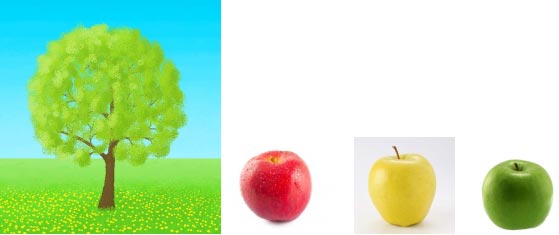 Дети прикрепляют яблоки. Подводится итог рефлексии.Учителем объявляется благодарность детям за урок.  6.Домашнее задание (творческое)Нарисовать портрет своей семьи  и написать о ней сочинение.7. ТренингУстойчиво стою я на земле- вот  так ( поставить ноги твердо на ширину плеч)Своим победам буду рад – вот так ( руки в стороны)Свою семью я буду  обнимать – вот так ( обнять себя)Дарить улыбки буду я – вот так! ( улыбка)Спасибо за урок!